Вручение премии имени Искандара РысьмятоваЕжегодно в мае проходит традиционное мероприятие «Вручение премии им И.А. Рысьмятова». Вот уже в 27 раз лучшие ученики нашей школы награждаются за высокие достижения в учебе и активную жизненную позицию. В этом году данной премией были награждены: Семиненко Юрий, Степанова Ольга, Раднаева Мария, Тэлина Елена, Аюшинова Елена, Шиповалова Ксения, Молев Артем, Лхасаранова Алиса, Говди Диана, Андреева Алина. Эти ребята не только учатся на «отлично» и «хорошо», но и являются победителями и призерами олимпиад школьного, муниципального и регионального уровней. Помимо этого все принимают активное участие в жизни школы, района, области, активно занимаются спортом. 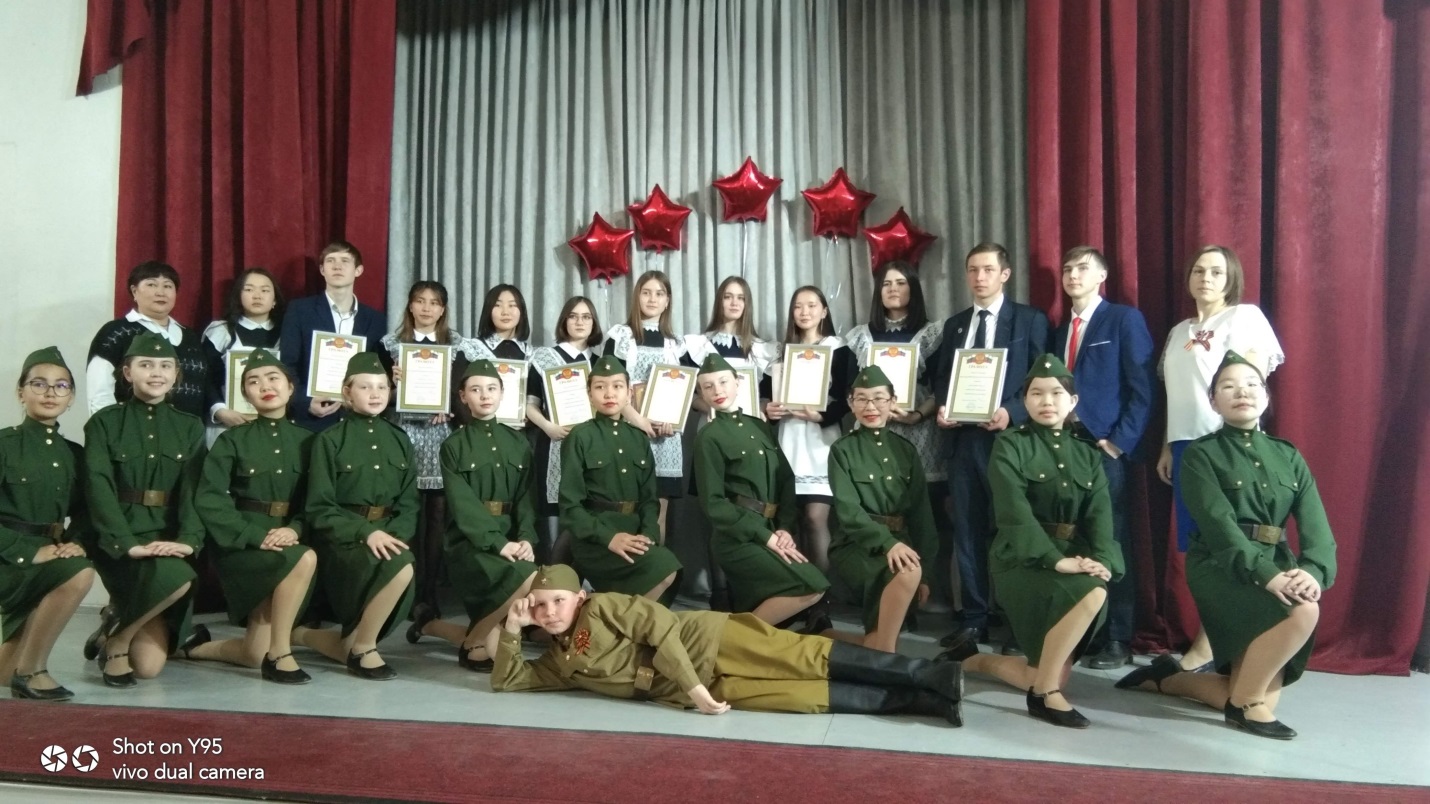 